Республика КомиО внесении изменений в постановление администрации муниципального района «Корткеросский» от 29.05.2018 № 516 «Об утверждении Порядка представления гражданами, претендующими на замещение должностей муниципальной службы в администрации муниципального образования муниципального района «Корткеросский», и муниципальными служащими администрации муниципального образования муниципального района «Корткеросский» сведений о своих доходах, об имуществе и обязательствах имущественного характера и о доходах, об имуществе и обязательствах имущественного характера супруги (супруга) и несовершеннолетних детей и Порядка размещения сведений о доходах, об имуществе и обязательствах имущественного характера лиц, замещающих муниципальные должности, должность руководителя администрации муниципального района «Корткеросский», муниципальных служащих муниципального образования муниципального района «Корткеросский» и членов их семей на официальном сайте администрации муниципального района «Корткеросский» в информационно-телекоммуникационной сети «Интернет» и предоставления этих сведений средствам массовой информации для опубликования»В соответствии с Закон Республики Коми от 29.09.2008 N 82-РЗ"О противодействии коррупции в Республике Коми", Указом Главы Республики Коми от 09.07.2019 № 62 «О внесении изменений в некоторые указы Главы Республики Коми», администрация муниципального района «Корткеросский» постановляет:1. Внести в Приложение 1 к постановлению администрации муниципального района «Корткеросский» от 29.05.2018 года № 516 «Об утверждении Порядка представления гражданами, претендующими на замещение должностей муниципальной службы в администрации муниципального образования муниципального района «Корткеросский», и муниципальными служащими администрации муниципального образования муниципального района «Корткеросский» сведений о своих доходах, об имуществе и обязательствах имущественного характера и о доходах, об имуществе и обязательствах имущественного характерасупруги (супруга) и несовершеннолетних детей и Порядка размещения сведений о доходах, об имуществе и обязательствах имущественного характера лиц, замещающих муниципальные должности, должность руководителя администрации муниципального района «Корткеросский», муниципальных служащих муниципального образования муниципального района «Корткеросский» и членов их семей на официальном сайте администрации муниципального района «Корткеросский» в информационно-телекоммуникационной сети «Интернет» и предоставления этих сведений средствам массовой информации для опубликования» следующие изменения:в пункте 3 слова «в Отдел организационной и кадровой работы» заменить словами "в уполномоченное структурное подразделение или уполномоченному должностному лицу";в пункте 10 слова «Отделом организационной и кадровой работы» заменить словами "уполномоченным структурным подразделением или уполномоченном должностном лицом";в пункте 11 слова «Отдел организационной и кадровой работы» заменить словами "уполномоченное структурное подразделение или уполномоченное должностное лицо";в пункте 11 абзаца 2 слова «отдел организационной и кадровой работы» заменить словами "уполномоченное структурное подразделение или уполномоченное должностное лицо";в пункте 12 абзаца 2 слова «Отдел организационной и кадровой работы» заменить словами "уполномоченное структурное подразделение или уполномоченное должностное лицо";в пункте 17 абзаца 2 слова «отдел организационной и кадровой работы» заменить словами "уполномоченное структурное подразделение или уполномоченному должностному лицу".2. Внести в Приложение 2 к постановлению администрации муниципального района «Корткеросский» от 29.05.2018 года № 516 «Об утверждении Порядка представления гражданами, претендующими на замещение должностей муниципальной службы в администрации муниципального образования муниципального района «Корткеросский», и муниципальными служащими администрации муниципального образования муниципального района «Корткеросский» сведений о своих доходах, об имуществе и обязательствах имущественного характера и о доходах, об имуществе и обязательствах имущественного характера супруги (супруга) и несовершеннолетних детей и Порядка размещения сведений о доходах, об имуществе и обязательствах имущественного характера лиц, замещающих муниципальные должности, должность руководителя администрации муниципального района «Корткеросский», муниципальных служащих муниципального образования муниципального района «Корткеросский» и членов их семей на официальном сайте администрации муниципального района «Корткеросский» в информационно-телекоммуникационной сети «Интернет» и предоставления этих сведений средствам массовой информации для опубликования» следующее изменение: пункт 2 дополнить подпунктом 4 в следующей редакции:"4) сведения об источниках получения средств, за счет которых совершена сделка по приобретению земельного участка, другого объекта недвижимого имущества, транспортного средства, ценных бумаг, акций (долей участия, паев в уставных (складочных) капиталах организаций), представленные в соответствии с Федеральным законом "О контроле за соответствием расходов лиц, замещающих государственные должности, и иных лиц их доходам".".3. Настоящее постановление вступает в силу со дня официального опубликования.Врио руководителя администрации                                             К.СажинЛист согласования проекта постановления О внесении изменений в постановление администрации муниципального района «Корткеросский» от 29.05.2018 № 516 «Об утверждении Порядка представления гражданами, претендующими на замещение должностей муниципальной службы в администрации муниципального образования муниципального района «Корткеросский», и муниципальными служащими администрации муниципального образования муниципального района «Корткеросский» сведений о своих доходах, об имуществе и обязательствах имущественного характера и о доходах, об имуществе и обязательствах имущественного характера супруги (супруга) и несовершеннолетних детей и Порядка размещения сведений о доходах, об имуществе и обязательствах имущественного характера лиц, замещающих муниципальные должности, должность руководителя администрации муниципального района «Корткеросский», муниципальных служащих муниципального образования муниципального района «Корткеросский» и членов их семей на официальном сайте администрации муниципального района «Корткеросский» в информационно-телекоммуникационной сети «Интернет» и предоставления этих сведений средствам массовой информации для опубликования» (вид проекта и его название)Проект внесен отделом организационной и кадровой работы(наименование управления, отдела, учреждения)__ведущий специалист Высоцкая Н.А._______________________(фамилия, имя, отчество должностного лица, инициирующего проект)(подпись инициатора проекта, дата внесения проекта)Пояснительная запискак проекту постановления «О внесении изменений в постановление администрации муниципального района «Корткеросский» от 29.05.2018 № 516 «Об утверждении Порядка представления гражданами, претендующими на замещение должностей муниципальной службы в администрации муниципального образования муниципального района «Корткеросский», и муниципальными служащими администрации муниципального образования муниципального района «Корткеросский» сведений о своих доходах, об имуществе и обязательствах имущественного характера и о доходах, об имуществе и обязательствах имущественного характера супруги (супруга) и несовершеннолетних детей и Порядка размещения сведений о доходах, об имуществе и обязательствах имущественного характера лиц, замещающих муниципальные должности, должность руководителя администрации муниципального района «Корткеросский», муниципальных служащих муниципального образования муниципального района «Корткеросский» и членов их семей на официальном сайте администрации муниципального района «Корткеросский» в информационно-телекоммуникационной сети «Интернет» и предоставления этих сведений средствам массовой информации для опубликования».	1. Основания (пояснения) для принятия правового акта, цель проекта: подготовлен отделом организационной и кадровой работы администрации МР «Корткеросский» В целях приведения НПА в соответствии с действующим Закон Республики Коми от 29.09.2008 N 82-РЗ (на основании пункта 4 части 3 статьи 4/7) "О противодействии коррупции в Республике Коми", Указом Главы Республики Коми от 09.07.2019 № 62 «О внесении изменений в некоторые указы Главы Республики Коми», 2. Финансового-экономическое обоснование проекта правового акта реализация не потребует выделения дополнительных средств из местного бюджета.«Кöрткерöс»муниципальнöй районсаадминистрацияАдминистрация  муниципального района «Корткеросский»ШУÖМШУÖМШУÖМШУÖМПОСТАНОВЛЕНИЕПОСТАНОВЛЕНИЕПОСТАНОВЛЕНИЕПОСТАНОВЛЕНИЕ___.05.2020___.05.2020№ _____№ _____с.Корткерос, Корткеросский район,с.Корткерос, Корткеросский район,с.Корткерос, Корткеросский район,с.Корткерос, Корткеросский район,Наименование управления, отдела, организации, с которыми согласован проектФамилия, имя, отчество должностного лица, согласовавшего проект, его должностьРезультат согласованияПодпись, дата согласованияПодпись, дата согласованияПервый заместитель руководителя администрации Нестерова Л.В.Заведующий отделом организационной и кадровой работы администрацииЗахарова М.В.Начальник правового управления администрации Батищева С.В.Рассылка: Орготдел.-1 Структурным подразделениям -13 по эл/п1Рассылка: Орготдел.-1 Структурным подразделениям -13 по эл/п1Рассылка: Орготдел.-1 Структурным подразделениям -13 по эл/п1Рассылка: Орготдел.-1 Структурным подразделениям -13 по эл/п1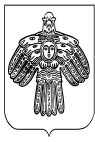 